10/10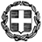 ΠΡΟΣΚΛΗΣΗ  ΕΚΔΗΛΩΣΗΣ ΕΝΔΙΑΦΕΡΟΝΤΟΣ ΑΝΑΛΗΨΗΣ ΗΜΕΡΗΣΙΑΣ ΕΚΠΑΙΔΕΥΤΙΚΗΣ ΕΠΙΣΚΕΨΗΣ ΜΑΘΗΤΩΝΤΟ 1ο ΓΥΜΝΑΣΙΟ  ΣΠΑΡΤΗΣΠΡΟΚΗΡΥΣΣΕΙΠρόσκληση εκδήλωσης ενδιαφέροντος, σύμφωνα με την υπ’ αριθμ. 33120/ΓΔ4/2017 Υπουργική Απόφαση που δημοσιεύτηκε στο ΦΕΚ 681/τ.Β’/ 06-03-2017, προς κάθε ενδιαφερόμενο ταξιδιωτικό γραφείο, προκειμένου να του αναθέσει με τη διαδικασία των κλειστών προσφορών, λαμβάνοντας υπ’ όψιν ποιοτικά και ποσοτικά χαρακτηριστικά των προσφορών, την προγραμματιζόμενη ημερήσια μετακίνηση – εκπαιδευτική  επίσκεψη 154 μαθητών και 8 εκπαιδευτικών του σχολείου στην Επίδαυρο - Παλαιά Επίδαυρο - Ναύπλιο την Πέμπτη,  17/5/2018 από 08.15 έως 20:30,  σύμφωνα με τις παρακάτω προδιαγραφές:α)  Προορισμός: Επίδαυρος- Παλαιά Επίδαυρος - Ναύπλιοβ)  Χρόνος πραγματοποίησης: 17 Μαΐου 2018γ)  Προβλεπόμενος αριθμός συμμετεχόντων: 154  μαθητές, 7 συνοδοί- καθηγητές και 1 αρχηγός (σύνολο: 162 άτομα)δ)  Μεταφορικό μέσο: σύγχρονα μισθωμένα λεωφορεία ε)  Ζητούμενες υπηρεσίες - πρόγραμμα επίσκεψης: Σπάρτη – Επίδαυρος - Παλαιά Επίδαυρος – Ναύπλιο – Σπάρτη, μέσω της νέας Εθνικής Οδού (Λεύκτρο)στ)  Υποχρεωτική Ασφάλιση Ευθύνης Διοργανωτήζ)    Ασφάλιση κάλυψης εξόδων σε περίπτωση ατυχήματος ή ασθένειας	Οι κλειστές προσφορές θα πρέπει να παραδοθούν ιδιοχείρως ή να αποσταλούν ταχυδρομικά στη Διεύθυνση του σχολείου μας μέχρι και την Τετάρτη, 9/5/2018  και ώρα 12:15 (σφραγίδα ταχυδρομείου) και θα ανοιχτούν την ίδια μέρα  και ώρα 12:30 και να περιέχουν:α) την τελική συνολική τιμή του  ταξιδιού,β) την οικονομική επιβάρυνση ανά μαθητή καιγ) υπεύθυνη δήλωση ότι το γραφείο διαθέτει ειδικό σήμα λειτουργίας, το οποίο βρίσκεται σε ισχύ  (εκτός του ΚΤΕΛ , βάσει Ν. 2446, άρθρο 1, παράγραφος 2β) ή βεβαίωση συνδρομής των νομίμων προϋποθέσεων για τη λειτουργία τουριστικού γραφείου.    Η εκπαιδευτική-διδακτική  επίσκεψη θα πραγματοποιηθεί εφόσον δεν υπάρξουν απρόβλεπτοι σοβαροί λόγοι που θα την αποτρέψουν.Ο ΔιευθυντήςΣακελλαρόπουλος  Ανδρόνικος